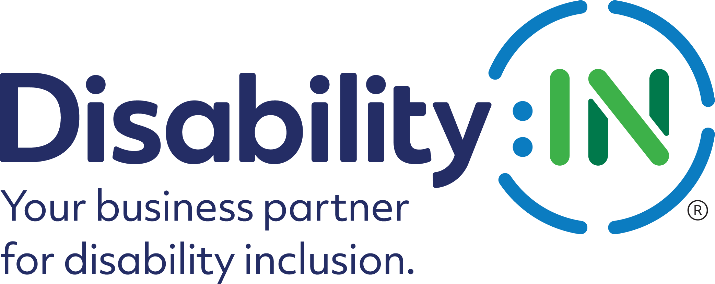 APAC “Virtual” Disability Advantage ConferenceSponsored by Accenture and Google With Salesforce, Bank of America, & Intel  Organized by the Disability:IN APAC CouncilApril 20, 2022 8:00 AM – 5:30 PM in Your Time Zone8:00 – 9:15 am: Welcome & Keynote Speakers Welcome & IntroductionsJo Terasawa, Head of Inclusion and Equity Program, APAC, Google, and Co-Chair of the Disability:IN APAC CouncilVani Seshadri, Global Program Lead, Disability Inclusion & Neurodiversity; I&D Lead, Growth Markets, Accenture, and Co-Chair of the Disability:IN APAC CouncilExecutive Commitment to Disability Advantage in APAC Gianfranco Casati, Chief Executive Officer, Growth Markets, AccentureScott Beaumont, President, Asia Pacific, Google Facilitated Conversation on Disability Inclusion Krishna Iyer, Chief Financial Officer, Asia Pacific, Bank of America, Hong KongSubeer Patel, Vice President, Design Engineering Group & General Manager, IP Engineering Group Asia Pacific, Intel, IndiaDisability Inclusion Advantage Laurie Henneborn, Managing Director, Accenture Research Disability:IN Global Disability Equality Index Pilot ResultsJill Houghton, President/CEO, Disability:IN Dorothy Garcia, Director, Global Disability Equality Index (GDEI), Disability:IN15-minute break9:30 – 10:30 am: ENGAGE Concurrent Sessions Session 1: Creating a Global, Corporate Disability Inclusive Culture Santosh TK, Director of Learning and Development, Dell Technologies, IndiaElizabeth Fox, Director of Vendor Performance, Inclusion Leader, Inclusion & Disability, Google, AustraliaHolly McGhee, Diversity, Equity & Inclusiveness Leader, Asia-Pacific, EY, Hong KongSession 2: Developing, Sustaining & Invigorating Disability Employee Resource Groups (ERGs)Alfred Teoh, Founder & Leader, Intel Disabilities and Accessibility Network ERG, Intel, MalaysiaChaitanya Nangia, Director, Compliance and Operational Risk, Bank of America, Hong KongKumiko Sakayori, Senior Manager, Office of Equality, Salesforce, Japan15-minute break10:45 – 11:45 am: ENABLE Concurrent sessions Session 3: Digital Accessibility in the Workplace…What Does WCAG Mean, Product Design: Ruhi Ranjan, Senior Managing Director, Advanced Technology Centers India Lead for Europe Market and Sponsor – Inclusion & Diversity, Accenture, India Arvind Sundaran, Principal Engineer, Client Computing Group, Intel, IndiaMiki Iwamura, Vice President, APAC & Japan Marketing, Google, Japan  Session 4: Adjustment/Accommodation Best Practices in APACJason Denis, Benefits Manager, Global Disability Accommodation, Google, USALynda Connolly, EMEA Inclusion Program Manager, Intel, IrelandRoshini Ramkumar, HR Business Partner, Intel, IndiaBREAK for One Hour (11:45 am – 12:45 pm)12:45 – 1:45 pm: EMPOWER Concurrent Sessions  Session 5: Disability Inclusion & Etiquette in APACEmma Olivier, Managing Director, Accenture, AustraliaPrateek Khandelwal, Founder & Managing Director, RampMyCity, India Session 6: Effective Workplace Mental Wellness Programs: Claire McCaffery, Leading Talent Strategy in Growth Markets, Accenture, AustraliaAllison Heiliczer, Psychotherapist, Rethink the Couch, Hong Kong 		Deepika Gupta, Wellbeing Specialist, Google, Australia15-minute break2:00 – 3:00 pm: EMPLOY Concurrent Sessions Session 7: Recruiting Candidates with Disabilities with an Emphasis on Cultural DifferencesJunko Mitsuyama, Human Resources Business Partner, Bloomberg, Japan Genya Takahashi, Diversity Recruiter, Bloomberg, Japan Iori Kudo, Senior Client Lead (Tech)< Amazon Web Services (AWS), Amazon, JapanPrabhad Pandey, Director, EY, AustraliaSession 8. Proven Global Self-Identification StrategiesAlisha Fernando, Head of D&I for APAC, Bloomberg, Hong KongPreet Grewal, I&D JAPAC Regional Leader, Twitter, Singapore15-minute break3:15 – 4:15 pm: ENABLE Concurrent Sessions Session 9: Evolution of the Americans with Disabilities Act (ADA)Claudia Gordon, Senior Accessibility Strategy Partner, DE& I, T-Mobile, USABobby Silverstein, Principal, Powers Pyles Sutter & Verville PC, USASession 10: Accessibility Guidelines for Infrastructure Development  Bob Kee, Head of Corporate Services, Asia Pacific, Bank of America, Hong KongRudy Guiao, Head of IT for ASEAN and Greater China Delivery Centersand Special Global Executive Advisor for Accessibility Centers, Accenture, Philippines15-minute break 4:30 – 5:30 pm: EMPLOY Concurrent SessionsSession 11: Neurodiversity in the WorkplaceLaura Grant, Oceania DE&I Talent Attraction & Acquisition Lead,      EY, AustraliaSebastien Denes, Vice President, Head of SAP Mission Control Center APJ/GC, SAP, ChinaVani Seshadri, Global Program Lead, Disability Inclusion & Neurodiversity, Lead, I&D Enablement Strategy, Growth Markets, Accenture, IndiaSession 12.  Government Quotas for the Employment of People with Disabilities: What Works and What Doesn’t. Lucinda Longcroft, Public Policy Director, Google, AustraliaSumi Shukla, Global EO Compliance & Analytics Leader, IBM, IndiaADJOURNMENT